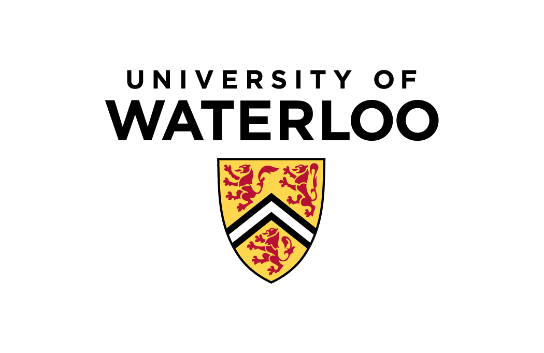 How to Volunteer as a Note-Taker if you are, or have been, Registered with AccessAbility Services:Please email your first and last name, along with your student ID number, to the Student Services Coordinator at: notetaking@uwaterloo.ca
You will receive a confirmation email once your request has been processed with next steps